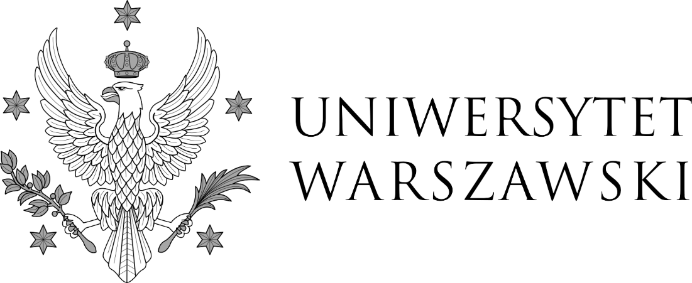  ----------------------------------------------------------------------------------------------------------------KARTA   OBIEGOWAPo rozliczeniu należy zgłaszać się osobiście ( wymagany jest dowód osobisty lub legitymacja  studencka) lub z upoważnieniem wystawionym przez studenta/słuchacza na inną osobę oraz kopią dokumentu, pozwalającego na ustalenie  tożsamości  i  zawierającego numer  PESEL osoby upoważniającej.Niniejszym potwierdza się, że student/-ka ……………………………………………………                                                                                          imię i nazwisko/wydział/nr indeksu…………………………………………………………………………………………………………………….dokonał/-a  rozliczeń i uregulował/-a zobowiązania :1.Biblioteka Wydziałowa ………………………………………………………………………                                                                         pieczęć i podpis*2. Biblioteka UW  (ul. Dobra 56/66)…………………………………………………………                                                              pieczęć i podpis3. Biuro Pełnomocnika Rektora ds. Realizacji Procesu Bolońskiego i Organizacji Nauczania    Języków Obcych ( Oficyna Pałacu Tyszkiewiczów Potockich, klatka D, I piętro, pok.58) …………………………………………………………………………………………………                                                                           pieczęć i podpis4. Dziekanat/Sekretariat studiów…………………………........................................................                                                                           pieczęć i podpis*Uwagi ! 1.Przed rozliczeniem się z BUW należy rozliczyć się z Biblioteka Wydziałową.2. Czy zgadzasz się na przystąpienie do Klubu Absolwenta UW? ……………                                                                                                                                  tak lub nie( Jeśli wyrazisz zgodę, to będziesz mógł korzystać m.in. z portalu absolwent.uw.edu.pl i        Karty Absolwenta UW z licznymi przywilejami na UW i u partnerów zewnętrznych )*Formularz zgody osoby przystępującej do Klubu Absolwenta UWWyrażam zgodę na wykorzystanie i przetwarzanie przez Uniwersytet Warszawski z siedzibą  ul. Krakowskie Przedmieście 26/28, 00-927 Warszawa, moich danych osobowych w celach  związanych z realizacją działań związanych z budowaniem i utrzymywaniem więzi Uniwersytetu Warszawskiego z absolwentami oraz do celów badawczych i statystycznych w ramach prowadzenia monitoringu karier absolwentów UW (zgodnie z Ustawą z dnia 29.08.1997 r. o ochronie danych osobowych, tekst jednolity: Dz.U.2014r.,poz.1182r. z późn.zm.).Jednocześnie zgodnie z art.24 ust.1 ustawy z dnia 29 sierpnia 1997 r. o ochronie danychosobowych przyjmuję do wiadomości, że:▪ Administratorem danych jest Uniwersytet Warszawski, z siedzibą ul. Krakowskie  Przedmieście 26/28, 00-927 Warszawa,▪ dane będą przetwarzane wyłącznie zgodnie z określonym celem i nie będą bez mojej  zgody przekazywane innym administratorom danych,▪ dane będą udostępniane wyłącznie uprawnionym do ich otrzymywania podmiotom i  osobom,▪ przysługuje mi prawo dostępu do treści danych oraz ich poprawiania,▪ przysługuje mi prawo wniesienia  umotywowanego  pisemnego  sprzeciwu  wobec   przetwarzania danych,▪ po ustaniu celu przetwarzania dane zostaną usunięte,▪ dane podaję dobrowolnie.                                                                                      …………………………………..                                                                                                                           Podpis  *Adres  e-mail do korespondencji …………………………………………..